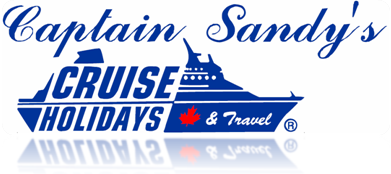 Welcome to Captain Sandy’s Referral Program this is our way of saying thank you for your business and your sharing your experiences with us to your friends and family.We have established a referral program as a means of recognizing the value of our loyal customers.Refer a new customer to Captain Sandy’s Cruise Holidays and upon the completion of their travel booked through us, we will recognize your support by transferring $25 to a Gift Card for you.  There is no limit to the number of referrals you can submit!!For example, for 25 referrals resulting in 10 new customer bookings, you will have earned $250 towards your own vacation.  Think of the possibilities!!To check your gift card account balance, go to www.rewardforloyalty.com/cardaccess and type in the number on your card. Then, call us to book your next vacation getaway.Bon Voyage!